Request for Advice and Guidance for Covid-19 vaccination There are very few individuals who cannot receive the Pfizer BioNTech, Moderna or AstraZeneca COVID-19 vaccines. Where there is doubt, rather than withholding vaccination, appropriate advice should be sought.   Please refer to the Green Book for detailed advice https://assets.publishing.service.gov.uk/government/uploads/system/uploads/attachment_data/file/955548/Greenbook_chapter_14a_v6.pdfThe tables below summarise the clinical actions required for the Management of patients with a history of allergies and for those patients who have a Possible allergic reaction to 1st dose of COVID-19 vaccine.Figure 1 Management of patients with a history of allergy                                                                                                                                    Figure 2 managing patients who have allergic reactions to the first dose of COVID-19 vaccine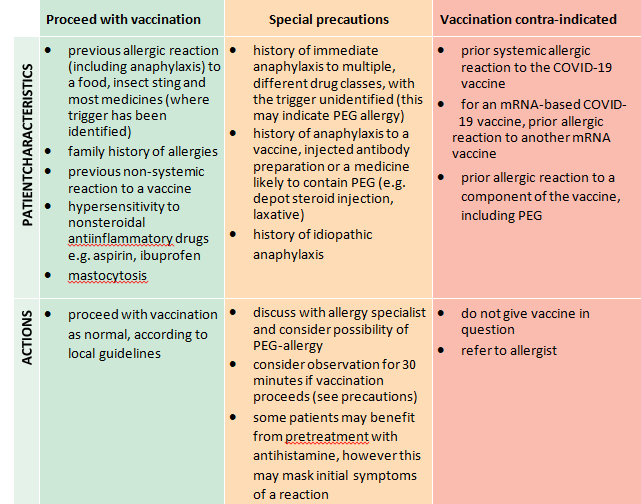 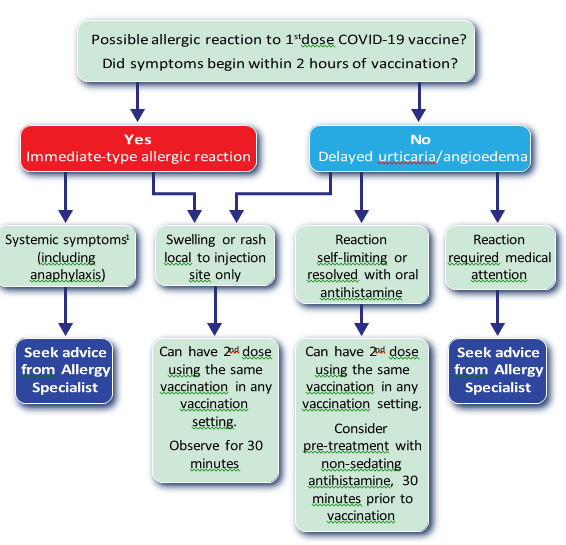 This form is to be used to support an Advice and Guidance request re Covid-19 vaccination for a patient who is deemed to be high clinical concern due to either a history of allergy/anaphylaxis or a possible allergic reaction to 1st dose of COVID-19 vaccine.   It is intended to ensure a prompt response and clear guidance around the following key questions:-Which Vaccine can I give?Where should the vaccine be administered community/hospital? Should the patient be advised to take an antihistamine pre vaccination?All requests need to be made via A&G to the dedicated Allergy Service at UHS, using the New Service details:- COVID Vaccine Concern- (Advice & Guidance)- Southampton-UHSFT-RHM  Patient Name:Contact Number:NHS Number: Date of Birth:Email Address:GP:Address:GP Address:Name and Role of RequesterDate of Request:Date and details of Dose 1 vaccination givenAdverse event details- please include full details  Date dose 2 needed (12-week schedule)Dose 1 queryQuestions Questions Questions Questions Questions 1.Has this patient seen any Allergist in UHS within past 5 years  1.Has this patient seen any Allergist in UHS within past 5 years  UnsureNo Yes  who/when2.Has the patient been an inpatient (not just A&E) at UHS/UBH/PHU  within past 5 years and are they under any current specialist OPD team eg Respiratory (if so what team(s) 2.Has the patient been an inpatient (not just A&E) at UHS/UBH/PHU  within past 5 years and are they under any current specialist OPD team eg Respiratory (if so what team(s) Unsure	NoYes3.Has the patient got a clear history of anaphylaxis (resus council definition) or Severe allergy (immediate onset, multisystemic reaction) to any of the following:-Drugs/vaccinescancer drug/monoclonal or vaccinedepo steroid (eg Joint injection) or depo hormone treatment Any labelled ADR to drugs not covered by above of episode3.Has the patient got a clear history of anaphylaxis (resus council definition) or Severe allergy (immediate onset, multisystemic reaction) to any of the following:-Drugs/vaccinescancer drug/monoclonal or vaccinedepo steroid (eg Joint injection) or depo hormone treatment Any labelled ADR to drugs not covered by above of episodeUnsure	NoYes  Please give the following information if applicableDrug Name (manufacture dose/route)Symptoms, documented use of adrenaline, location of reaction/management (own home/GP/A&E/inpatient – which hospital)4. What are co-morbidities which make vaccination priority? What are the current major health concerns (asthma, CVD, immunodeficiency – any/all the CEV indications)4. What are co-morbidities which make vaccination priority? What are the current major health concerns (asthma, CVD, immunodeficiency – any/all the CEV indications)5. Advise us of  the following:-Hx of Significant anxiety/mental health diagnoses and particularly of any history of “mast cell activation syndrome”/EhlerDanlos/Chronic fatigue/Fibromyalgia List of current medication (include if patient has even been prescribed an Epipen?Any communication concerns (eg need for translator) /learning difficulties/dementia (anything which might affect ability to consent patient properly by phone)5. Advise us of  the following:-Hx of Significant anxiety/mental health diagnoses and particularly of any history of “mast cell activation syndrome”/EhlerDanlos/Chronic fatigue/Fibromyalgia List of current medication (include if patient has even been prescribed an Epipen?Any communication concerns (eg need for translator) /learning difficulties/dementia (anything which might affect ability to consent patient properly by phone)